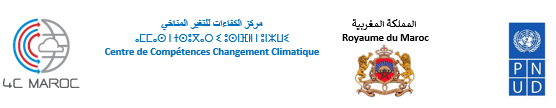 Appel à consultation – Panorama des pratiques de décarbonation des secteurs économiques en AfriqueDans le cadre du Projet PNUD/ Renforcement opérationnel du centre 4C, le Centre de Compétences en Changement Climatique 4C-Maroc, lance Appel d’offres – Panorama des pratiques de décarbonation des secteurs économiques en Afrique ».Objectifs de la missionCet appel à consultation a pour objectif de dresser un panorama des pratiques de décarbonation des secteurs économiques au niveau du continent africain.Profil de ou des expert (e)sLes profils de l’équipe sont comme suit : Consultant (e) e) Chef (fe) d’équipe disposant de : Diplôme universitaire supérieur (doctorat, ingénieur/Master) dans le domaine de l’environnement, l’efficacité énergétique, du changement climatique, des procédés industriels, économie des changements climatiques, économie de l’environnement ou toute autre discipline pertinente ;  Expérience dans la réalisation d’études en lien avec le changement climatique ;Expérience dans la réalisation des prestations similaires au présent appel à consultation.Excellentes capacités d’analyse et de synthèse ;Parfaitement bilingue Français/Anglais. Consultant en Gestion des Connaissances et systèmes d’information disposant de :Diplôme universitaire supérieur (doctorat, ingénieur/Master) dans le domaine de l’information, de la communication, de la gestion des connaissances, des systèmes informatiques ou toute autre discipline pertinente ;Expérience dans la réalisation de plateformes informationnelles et didactiques ;Expérience dans la réalisation de prestations similaires au présent appel à consultation ;Parfaitement bilingue Français/Anglais.Dépôt des offres Le Soumissionnaire est tenu de présenter les documents suivants :Offre Technique détaillant :Note méthodologique (n’excédant pas 6 pages) proposée pour la réalisation de la prestation, incluant un chronogramme/planning de mise en œuvre;CV de(s) expert(s);Attestation des references. Offre Financière :Une offre financière selon le format du bordereau des prix, présenté dans l’article 19, dûment renseigné, daté, signé et cacheté.Les offres seront envoyées par courrier électronique à l’adresse suivante : ro4c.maroc@gmail.com au plus tard le 14 Octobre à 12H .La description détaillée de l’appel à consultation est disponible sur les sites du PNUD & TANMIA  aux adresses : www.undp.org/fr/morocco , www.tanmia.ma